В личном кабинете - справки о размере пенсииДля оформления социальных льгот или кредитного договора пенсионерам необходимо подтверждать источник и размер своего дохода. В таком случае требуется справка из Пенсионного фонда России о размере пенсии по форме «О назначенных пенсиях и социальных выплатах» или «О произведенных выплатах за период». При этом самый быстрый способ получить подтверждающий документ в условиях социальных ограничений – в личном кабинете на сайте ПФР. Чтобы им воспользоваться следует авторизоваться с помощью логина и пароля от портала госуслуг. В разделе «Пенсии» выбрать нужную форму справки и нажать кнопку «Запросить». Документ будет сформирован практически мгновенно, его можно сохранить на компьютер или мобильное устройство, при необходимости направить по электронной почте или распечатать.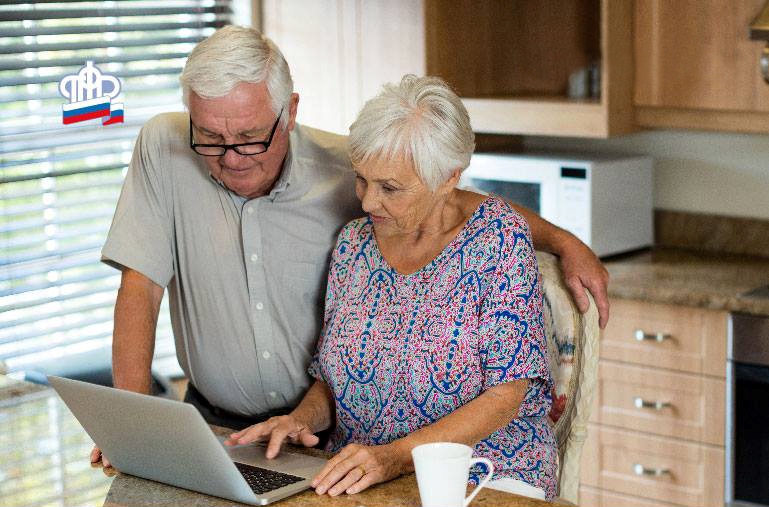 